January 2020Emmanuel Lutheran Church PO Box 217 – 424 Scott StreetFontanelle, IA 50846641-745-2415    Parsonage 641-745-4040sbroers001@luthersem.edu       641-745-7648elcsecretary@windstream.net641-745-2415emmanuellutheranmediateam@gmail.com SundayMondayTuesdayWednesdayThursdayFridaySaturday1234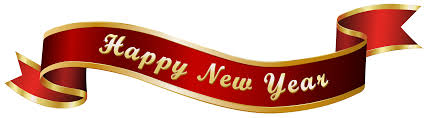 9:00 Prayer Group5678910117:30 Praise Team Warm-up8:30 Contemporary Worship9:45 Adult Bible Study10:30 Traditional Worship6:30 Praise Team Practice7:00 Bell Choir Practice11:00 Contemporary Worship PlanningCouncil Agenda Deadline10:00 Pastor to GSC6:00 Stephen Ministry6:30 a.m. Men’s Bible Study 1:00 ELC Women6:00 GROW & Confirmation8:00 High School Bible Study9:00 Prayer Group10:00 Traditional Worship Planning121314151617187:30 Praise Team Warm-up8:30 Contemporary Worship9:45 Men’s Breakfast10:30 Traditional Worship5:30 Council Meeting6:30 Praise Team Practice7:00  Bell Choir Practice10:00 Pastor to GSC6:30 a.m. Men’s Bible Study 6:00 GROW & Confirmation8:00 High School Bible Study9:00 Prayer Group192021222324257:30 Praise team warm-up8:30 Contemporary Worship9:45 Adult Bible Study10:30 Traditional Worship12:00 Potluck for Annual Meeting1:00 Annual Meeting6:30 Praise Team Practice 7:00 Bell Choir Practice10:00 Pastor to GSC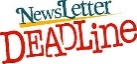 6:30 a.m. Men’s Bible Study6:00 GROW &  Confirmation8:00 High School Bible Study9:00 Prayer Group2627282930317:30 Praise Team Practice8:30 Contemporary Worship9:45 Adult Bible Study10:30 Traditional Worship5:30 Summerset Citizens 4H 6:30 Praise Team Practice7:00 Bell Choir Practice10:00 Pastor to GSC6:30 a.m. Men’s Bible Study 6:00 GROW & Confirmation8:00 High School Bible Study9:00 Prayer Group